БАШKОРТОСТАН  РЕСПУБЛИКА4Ы     		                         АДМИНИСТРАЦИЯ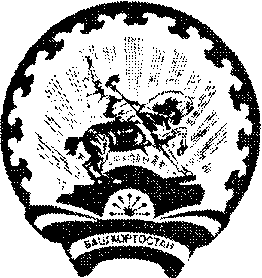 СТ*РЛЕБАШ РАЙОНЫ 					                   СЕЛЬСКОГО ПОСЕЛЕНИЯ МУНИЦИПАЛЬ РАЙОНЫНЫ:                                                              КУГАНАКБАШЕВСКИЙ СЕЛЬСОВЕТ%УFАНА%БАШ АУЫЛ СОВЕТЫ                                                               МУНИЦИПАЛЬНОГО 	РАЙОНА АУЫЛ БИЛ*М*;Е                                                                                       СТЕРЛИБАШЕВСКИЙ  РАЙОН           ХАКИМИ*ТЕ 					                                         РЕСПУБЛИКИ БАШКОРТОСТАН453172, %у2анаkбаш ауылы, М8кт8п урамы,5                     453172, с.Куганакбаш, ул.Школьная, 5                    Тел. 2-74-18                                                                                                   Тел. 2-74-18                                                                                                                                                                                                                                                                            КАРАР                                                                           ПОСТАНОВЛЕНИЕ 31 август 2020 й.				№ 41		     		31 августа  2020 г.Об утверждении типового договора на размещение нестационарного торгового объекта на территории сельского поселения Куганакбашевский сельсовет муниципального района Стерлибашевский район Республики БашкортостанВ соответствии с Федеральным законом от 06 октября 2003 года № 131-ФЗ «Об общих принципах организации местного самоуправления в Российской Федерации», Федеральным законом от 28 декабря 2009 года № 381-ФЗ «Об основах государственного регулирования торговой деятельности в Российской Федерации», Законом Республики Башкортостан от 14 июля 2010 года № 296-з “О регулировании торговой деятельности в Республике Башкортостан”, Постановлением Правительства Республики Башкортостан от 11 апреля 2011 года № 98 “О порядке разработки и утверждения органами  местного самоуправления схем размещения нестационарных торговых объектов на территории Республики Башкортостан”, Уставом сельского поселения Куганакбашевский сельсовет муниципального района Стерлибашевский район Республики Башкортостан, администрация сельского поселения Куганакбашевский сельсоветПОСТАНОВЛЯЕТ:1. Утвердить Типовой договор на размещение нестационарного торгового объекта на территории   сельского поселения Куганакбашевский сельсовет муниципального района Стерлибашевский район Республики Башкортостан  (Приложение № 1).2. Обнародовать настоящее Постановление на информационном стенде в здании администрации сельского поселения и разместить в установленном порядке на официальном сайте администрации  сельского поселения Куганакбашевский сельсовет муниципального района Стерлибашевский район Республики Башкортостан в сети «Интернет»  www.kuganakbash.ru.3. Контроль за исполнением настоящего Постановления оставляю за собой.Глава администрации сельского поселения			Х.Т.ГалиевПриложение №1к постановлению администрации сельского поселения Куганакбашевский сельсовет муниципального района Стерлибашевский район Республики Башкортостан от «31» августа 2020 года № 41Договор №__ на размещение нестационарного торгового объекта(типовая форма)С.Куганакбаш                                                                            «____» _________ 20__ г. Администрация сельского поселения Куганакбашевский сельсовет муниципального района Стерлибашевский район Республики Башкортостан, в лице   главы сельского поселения Галиева Хантимера Тимерхановича, действующего на основании Устава, именуемая в дальнейшем «Администрация», с одной стороны, и _______________________________________________________ в лице _________________________________________________________________________________,действующего на основании _________, именуемого в дальнейшем «Субъект», с другой стороны, на основании протокола о результатах аукциона от _____№ ______ (при предоставлении Компенсационного места -  на основании разделов 6,7 Положения о порядке размещения нестационарных торговых объектов на территории сельского поселения Куганакбашевский сельсовет муниципального района Стерлибашевский район Республики Башкортостан, принятого постановлением главы администрации сельского поселения Куганакбашевский сельсовет муниципального района Стерлибашевский район Республики Башкортостан от 31 августа 2020 г. №41) заключили настоящий договор о нижеследующем:1. Предмет договора	1.1. В соответствии с условиями настоящего договора Администрация предоставляет субъекту за плату право на размещение нестационарного торгового объекта: ___________________________________________________________ (далее – Объект),_________________________________________________________________________________,Вид объекта (киоск, павильон) _________________________________________________________________________________,площадь ________ кв.м, специализация ________________________________________________________________________________________________________________________________.(месторасположение согласно схеме размещения НТО)	Субъект обязуется разместить и обеспечить в течение всего срока действия настоящего договора функционирование Объекта на условиях и в порядке, предусмотренных настоящим договором, действующим законодательством Российской Федерации, законодательством Республики Башкортостан, муниципальными правовыми актами.	1.2. Настоящий договор на размещение Объекта является подтверждением права Субъекта на осуществление торговой деятельности в месте, установленном схемой размещения нестационарных торговых объектов и пунктом 1.1 настоящего договора.	1.3. Период размещения Объекта устанавливается с «___»_____________20___ г. по «____» _________ 20___ г.2. Цена, порядок и сроки внесения платы	2.1. Размер платы по договору на размещение НТО, определяется на основании протокола по результатам аукциона (в случае заключения договора без проведения аукциона - определяется на основании отчета независимой рыночной оценки), и составляет ________________ (сумма прописью) рублей. При заключении договора на размещение нестационарного торгового объекта на срок более 6 месяцев:2.2. Оплата осуществляется путем перечисления денежных средств в бюджет сельского поселения Куганакбашевский сельсовет муниципального района Стерлибашевский район Республики Башкортостан ежеквартально равными частями от указанной в расчете суммы не позднее 10 числа первого календарного месяца оплачиваемого периода по следующим реквизитам:УФК по РБ (Администрация сельского поселения Куганакбашевский сельсовет муниципального района Стерлибашевский район Республики Башкортостан) на расчетный счет № 40204810600000001925 в ГРКЦ НБ Республика Башкортостан, БИК – 048073001,           ИНН – 0241000448, КПП – 024101001, ОКТМО – 80648425.	2.3. Сумма внесенного субъектом задатка за участие в аукционе __________                    (________) рублей засчитывается Администрацией в качестве частичного платежа за размещение нестационарного торгового объекта (пункт применяется в случае заключения договора на размещение НТО по итогам проведенного аукциона).	2.4. Датой оплаты считается дата фактического поступления денежных средств на счет Администрации.При заключении договора на размещение нестационарного торгового объекта на срок до 6 месяцев:2.2. Оплата осуществляется путем перечисления денежных средств в бюджет сельского поселения Куганакбашевский сельсовет муниципального района Стерлибашевский район Республики Башкортостан в течение месяца с момента заключения договора за весь период срока его действия по следующим реквизитам:УФК по РБ (Администрация сельского поселения Куганакбашевский сельсовет муниципального района Стерлибашевский район Республики Башкортостан) на расчетный счет № 40204810600000001925 в ГРКЦ НБ Республика Башкортостан, БИК – 048073001,           ИНН – 0241000448, КПП – 024101001, ОКТМО – 80648425.2.3. Датой оплаты считается дата фактического поступления денежных средств на счет Администрации.3. Права и обязанности сторон	3.1. Администрация имеет право:	3.1.1. Досрочно расторгнуть договор на размещение НТО, заключаемому по результатам торгов, по основаниям согласно п. 6.1. настоящего договора.	3.1.2. В случае отказа Субъекта демонтировать и вывезти НТО при прекращении договора в установленном порядке, самостоятельно осуществить указанные действия за счет Субъекта и обеспечить ответственное хранение Объекта. При этом Администрация не несет ответственности за сохранность имущества, находящегося внутри Объекта в момент осуществления демонтажа.	3.1.3. В случае необходимости при демонтаже и транспортировке объекта произвести разборку Объекта на составляющие его части без возмещения Субъекту ущерба за порчу имущества.3.1.4. Осуществлять контроль за выполнением условий настоящего договора и требований к размещению и эксплуатации НТО. 	3.2. Администрация обязуется:	3.2.1. Организовать оформление Акта о соответствии размещенного НТО требованиям, указанным в договоре на размещение нестационарного торгового объекта.	3.2.2.	Не вмешиваться в хозяйственную деятельность субъекта, если она не противоречит законодательству и условиям настоящего договора	3.3. Субъект имеет право:	3.3.1. Использовать Объект для осуществления предпринимательской деятельности в соответствии с требованиями действующего законодательства Российской Федерации, Республики Башкортостан, муниципальными нормативно–правовыми актами, настоящим договором.3.4. Субъект обязуется:	3.4.1. Разместить Объект в срок, не превышающий 30 календарных дней с даты заключения настоящего договора, в месте, определенном Схемой размещения, в соответствии с эскизным проектом. 	3.4.2. Обеспечить оформление внешнего вида НТО в соответствии с проектом НТО. Период оформления внешнего вида устанавливается по соглашению сторон, но не более действия переходного периода.	3.4.3. Обеспечивать функционирование Объекта в соответствии с требованиями настоящего договора, аукционной документации и требованиями действующего законодательства Российской Федерации, Республики Башкортостан, муниципальными правовыми актами.	3.4.4. Обеспечивать внешний вид и прилегающую территорию Объекта согласно Правил благоустройства территории сельского поселения Куганакбашевский сельсовет муниципального района Стерлибашевский район  Республики Башкортостан, оформление и специализацию, местоположение и размеры Объекта в течение установленного периода размещения Объекта, а также соблюдение санитарных норм, а также производить:	а) ежедневную уборку территории, регулярный вывоз мусора в соответствии с договором со специализированной организацией. При этом в зоне Объекта, на крышах сооружений, а также на прилегающих газонах не допускается наличие наледи, складирование тары, сброс бытового и строительного мусора, производственных отходов, складирование инвентаря, листвы и снега; 	б) ремонт (покраску) и замену пришедших в негодность частей конструкций по мере необходимости, а в случаях угрозы безопасности населения – незамедлительно;	3.4.5. Размещение Объекта не должно препятствовать доступу пожарного и медицинского транспорта, транспортных средств Министерства Российской Федерации по делам гражданской обороны, чрезвычайным ситуациям и ликвидации последствий стихийных бедствий к существующим зданиям и сооружениям, свободному движению пешеходов, доступу потребителей к торговым объектам, в том числе обеспечению комфортной среды жизнедеятельности для инвалидов и иных маломобильных групп населения.	3.4.6. Использовать Объект, не нанося вреда окружающей среде.	3.4.7. При расторжении договора в 10–дневный срок обеспечить демонтаж и вывоз Объекта с места его размещения. После демонтажа НТО Субъект обязан привести территорию в первоначальное состояние. Демонтаж НТО и освобождение земельных участков производятся Субъектами за счёт собственных средств.	3.4.8. В случае если Объект конструктивно объединен с другими НТО, обеспечить демонтаж объекта без ущерба другим нестационарным торговым объектам.	3.4.9. В случае изменения градостроительной ситуации и внесения в связи с этим изменений в схему размещения нестационарных торговых объектов переместить Объект с места его размещения на компенсационное место размещения.			3.4.10. В случае, если Объект размещен с нарушением нормативных расстояний от тепловых, газораспределительных, электрических сетей, при изменении градостроительной ситуации в течение 3–х часов с момента извещения о возникновении аварийной ситуации обеспечить специалистам и транспорту специализированных организаций свободный доступ к сетям, путем освобождения места производства работ и перемещение (демонтаж) Объекта за счет собственных средств, на расстояние, необходимое для беспрепятственного производства работ в любое время суток.3.4.11. При изменении адреса или иных реквизитов направить в недельный срок Администрации письменное уведомление об этом.3.4.12. Не допускать на территории, прилегающей к Объекту, размещение холодильного и торгового оборудования, складирование товара, тары, упаковочного материала.3.4.13. Обеспечивать Администрации и органам государственного контроля и надзора свободный доступ к Объекту для осмотра и проверки соблюдения договорных условий в установленном законодательством порядке.3.4.14. Со дня прекращения, приостановления деятельности Субъект должен в десятидневный срок направить в Администрацию письменное уведомление об этом.3.4.15. Своевременно и полностью вносить плату за размещение Объекта в размере и порядке, определенных Договором.4. Срок действия договора	4.1. Настоящий договор действует с «____» _____________ 20___ года по «____» _____________ 20___ года.	4.2. По окончании срока действия договора, а также в случае его досрочного расторжения демонтаж нестационарного торгового объекта, приведение земельного участка (земель) в пригодное для использования состояние производятся Субъектом за счет собственных средств.5. Ответственность сторон5.1. В случае неисполнения или ненадлежащего исполнения условий Договора Стороны несут ответственность, предусмотренную законодательством Российской Федерации.5.2. За нарушение срока внесения платы по Договору Субъект выплачивает Администрации пени из расчета 1/300 ключевой ставки Центрального банка РФ от суммы невнесенной платы за каждый календарный день просрочки. Пени по настоящему договору вносятся Субъектом в Управление федерального казначейства по Республике Башкортостан по соответствующим платежным реквизитам, указанным в расчете. 5.3. Ответственность Сторон за нарушение обязательств по Договору, вызванное действием обстоятельств непреодолимой силы, регулируется законодательством Российской Федерации.6. Основания расторжения договора на размещение НТО	6.1. Договор на размещения НТО расторгается по инициативе Администрации в порядке, предусмотренном законодательством и при наличии следующих оснований:1) неисполнение юридическим лицом или индивидуальным предпринимателем обязательств по своевременному внесению платы по договору более 2 месяцев;2)неисполнение Субъектом обязательства по осуществлению торговой деятельности в НТО в течение 180 календарных дней подряд;3) в случае нарушения требований к размещению НТО, установленных Положением о порядке размещения нестационарных торговых объектов на территории сельского поселения Куганакбашевский сельсовет муниципального района Стерлибашевский район  Республики Башкортостан;4) в случае самовольного изменения местоположения и (или) специализации и (или) площади и (или) внешнего вида НТО; 5) передачи прав по настоящему договору третьим лицам без согласования с администрацией сельского поселения Куганакбашевский сельсовет муниципального района Стерлибашевский район  Республики Башкортостан;6) неоднократное нарушение (два и более раз) Правил благоустройства территории сельского поселения Куганакбашевский сельсовет муниципального района Стерлибашевский район  Республики Башкортостан;	7) при принятии органом местного самоуправления следующих решений:о необходимости ремонта и (или) реконструкции автомобильных дорог в случае, если нахождение нестационарного торгового объекта препятствует осуществлению указанных работ;об использовании территории, занимаемой нестационарным торговым объектом, для целей, связанных с развитием улично-дорожной сети, размещением остановок общественного транспорта, оборудованием бордюров, организацией парковочных карманов; о размещении объектов капитального строительства федерального, регионального и муниципального значения в случае, если нахождение НТО препятствует строительству;о заключении договора о развитии застроенных территорий в случае, если нахождение нестационарного торгового объекта препятствует реализации указанного договора.	6.2. Настоящий договор прекращает свое действие в следующих случаях:	1) в случае прекращения хозяйствующим субъектом в установленном законом порядке своей деятельности;	2) по соглашению сторон договора	6.3. В настоящий договор могут быть внесены изменения в случае перемещения Объекта с места его размещения на компенсационное место размещения.	6.4. По соглашению Сторон настоящий договор может быть изменен. При этом не допускается изменение существенных условий договора:	1) основания заключения договора на размещение нестационарного торгового объекта;	2) цена, за которую победитель аукциона (единственный участника аукциона) приобрел право на заключение договора на размещение нестационарного торгового объекта (объекта по оказанию услуг), а также порядок и сроки ее внесения;	3) адрес размещения (за исключением случаев, предусмотренных пунктом 3.4.9 настоящего договора), вид, специализация, период размещения НТО;	4) срок договора;	5) ответственность сторон.7. Особые условия7.1. Субъект считается надлежащим образом уведомленным по всем условиям настоящего договора (изменений условий договора, отказ от настоящего договора и др.) по истечении 10 календарных дней с даты получения корреспонденции (дополнительного соглашения у договору,  уведомления о расторжении данного договора, предупреждений и других документов) заказным письмом с уведомлением о вручении по месту нахождения (для юридического лица) и по месту регистрации (для физических лиц и индивидуальных предпринимателей) либо по адресу, о котором Субъект письменно уведомил Администрацию, либо вручения корреспонденции Субъекту или его представителю под подпись.В случае неполучения Субъектом корреспонденции и возврата её почтовым отделением связи с пометкой «возврат по истечении времени хранения», «организация не значиться», и т.п., Субъект считается надлежащим образом уведомленным по всем условиям настоящего договора, обо всех обстоятельствах, сведения о которых доводятся до него Администрацией.8. Юридические адреса и реквизиты СторонСубъект:_____________________________________________________________________Адрес: ________________________________________________________________ИНН______________КПП_____________ОКВЭД ________ОКАТО_____________БИК __________л/с__________________кор.счет ____________________________р/с _________________________________________________________________________________________________________________________________________М.П. (при наличии)Администрация:Администрация сельского поселения Куганакбашевский сельсовет муниципального района Стерлибашевский район  Республики БашкортостанАдрес: 453172 Республика Башкортостан, Стерлибашевский район, с.Куганакбаш ул.Школьная , 5ИНН 0241000448, КПП 024101001ОКАТО 8024884000БИК 048073001, л/с 024100410140р/с 40204810600000001925в ГРКЦ НБ РБ г.УфаГлава администрации___________________________________М.П.